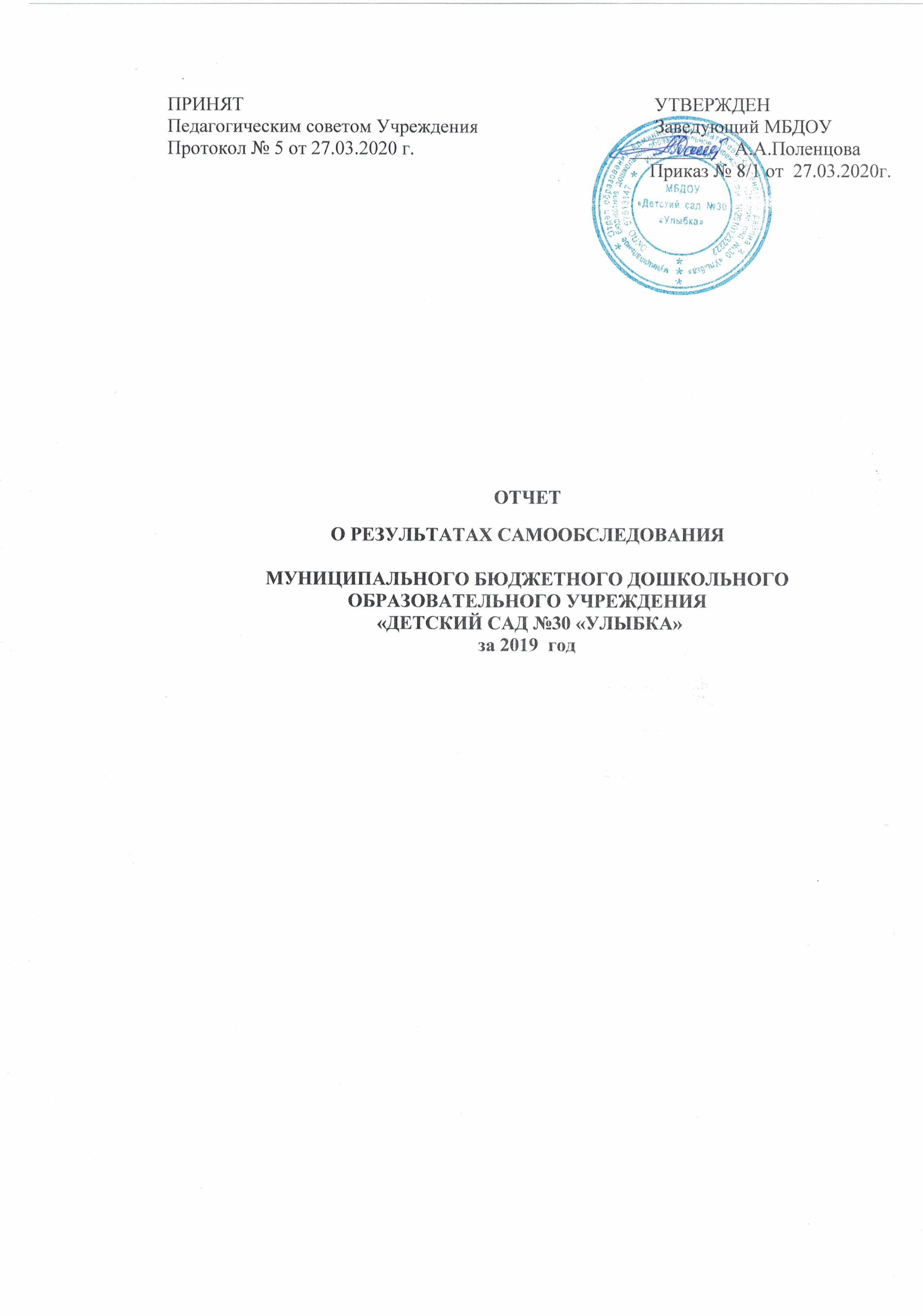 Основание: Приказами Министерства образования и науки Российской Федерации от 10.12.2013 № 1324 «Об утверждении показателей деятельности образовательной организации, подлежащей самообследованию», от 14.06.2013 №462 «Об утверждении порядка проведения самообследования образовательной организацией», от 14 декабря 2017 г. № 1218 «О внесении изменений в Порядок проведения самообследования образовательной организации, утвержденный приказом министерства образования и науки Российской Федерации от 14 июня 2013 г. № 462»Цель самообследования:Целями проведения самообследования являются обеспечение доступности и открытости информации о деятельности учреждения, а также подготовка отчета о результатах самообследования.Процедура самообследования способствует:1.	Рефлексивной оценке результатов деятельности педагогического коллектива,  осознанию своих целей и задач и степени их достижения.2.	Возможности заявить о своих достижениях, отличительных показателях.3.	Отметить существующие проблемные зоны.4.	Задать вектор дальнейшего развития дошкольного учреждения. Источники информации:1. Нормативно-правовые документы, рабочие документы, регламентирующие направления деятельности ОУ (аналитические материалы, планы и анализы работы, программы, расписания организованной образовательной деятельности,  статистические данные).Форма предъявления информации:Отчет о самообследовании, утвержденный педагогическим советом на бумажных и электронных носителях.Самообследование проводилось на основании решения педагогического совета. Порядок проведения, сроки, состав комиссии по проведению самообследования утверждены приказом заведующего детским садом. Целями проведения самообследования ДОУ являются обеспечение доступности и открытости информации о деятельности ДОУ. В процессе самообследования были проведены:1.	Оценка образовательной деятельности.2.	Оценка системы управления ДОУ.3.	Оценка содержания и качества подготовки воспитанников.4.	Оценка организации образовательного процесса.5.	Оценка качества         •	кадрового обеспечения;         •	учебно-методического обеспечения;         •	материально-технической базы;  6.	Анализ показателей деятельности ДОУ.Раздел I. Аналитическая частьОбщие сведения о дошкольном образовательном учреждении 
Наименование учреждения: муниципальное бюджетное дошкольное образовательное учреждение «Детский сад №30 «Улыбка».Юридический и фактический адрес: 346988, Ростовская область, Матвеево-Курганский район, с. Кульбаково, пер. Миусский,2Телефон: 8 (86341) 2-64-13Организационно-правовая форма учреждения: муниципальное бюджетное учреждение.Лицензия: Серия: 61ЛО1 № № 0000681, регистрационный № 3424 от  14.05.2013 г., выдана Региональной службой по надзору и контролю в сфере образования Ростовской области, Срок действия лицензии: бессрочноУстав МБДОУ утверждён приказом по Отделу образования Администрации Матвеево-Курганского района от 05.02.2015 года № 35Руководитель образовательного учреждения Заведующий МБДОУ – Поленцова Алла АлександровнаАдрес: Ростовская область, Матвеево-Курганский район, с.Кульбаково,                        пер.Миусский,2Телефон:(86341)2-64-13
Эл. почта: mk-ulybka2013@yandex.ru.Режим работы:Понедельник-пятница - 8.00 - 17.12 час (перерыв 13.00 - 14.00 час).Режим работы МБДОУ и длительность пребывания детей определяется Уставом МБДОУ.МБДОУ работает по пятидневной рабочей неделе:  выходные дни – суббота,  воскресенье и  праздничные дни.Ближайшее окружение: Кульбаковская начальная школа. Всего в 2019 учебном году воспитывалось 35 воспитанников. Обучение велось на русском языке.Цель ДОУ: построение работы ДОУ в соответствии с ФГОС, создание благоприятных условий для полноценного проживания ребенком дошкольного детства, формирования основ базовой культуры личности, всестороннее развитие психических и физических качеств в соответствии с возрастными и индивидуальными особенностями, подготовка ребенка к жизни в современном обществе.Стратегические задачи ДОУ:•	охрана жизни и здоровья воспитанников;•	личностно-развивающий и гуманистический характер взаимодействия взрослых законных представителей, педагогических работников и детей;•	полноценное проживание ребенком всех этапов детства (раннего и дошкольного возраста), обогащение (амплификация) детского развития;•	построение образовательной деятельности на основе индивидуальных особенностей каждого ребенка, при котором сам ребенок становится активным в выборе содержания своего образования, становится субъектом образования (далее - индивидуализация дошкольного образования);•	содействие и сотрудничество детей и взрослых, признание ребенка полноценным участником (субъектом) образовательных отношений;•	поддержка инициативы детей в различных видах деятельности;•	сотрудничество ДОУ с семьей; приобщение детей к социокультурным нормам, традициям семьи, общества и государства;•	формирование познавательных интересов и познавательных действий ребенка в различных видах деятельности;•	возрастная адекватность дошкольного образования (соответствие условий, требований, методов возрасту и особенностям развития). Правоустанавливающие документы МБДОУ:Дошкольное образовательное учреждение осуществляет свою деятельность в соответствии c:- Законом РФ «Об образовании в Российской Федерации» от 29.12.2012г, № 273-ФЗ;- Федеральным законом «Об основных гарантиях прав ребёнка Российской Федерации»;- Конвенцией ООН о правах ребёнка;- Приказа Министерства образования и науки Российской Федерации (Минобрнауки России) от 17 октября 2013 г. N 1155 г. "Об утверждении федерального государственного образовательного стандарта дошкольного образования;- Порядком организации и осуществления образовательной деятельности по основным образовательным программам дошкольного образования, утвержденным приказом Министерства образования и науки РФ от 30.08.2013г. № 1014;- Локальными актами;- Санитарно-эпидемиологическими правилами и нормативами СанПиН2.4.1.3049-13;- Уставом МБДОУ «Детский сад «№ 30 «Улыбка».Общие сведения об образовательной деятельности.МБДОУ «Детский сад № 30 «Улыбка» осуществляет образовательную деятельность, в соответствие с нормативными документами всех уровней дошкольного образования и на основании лицензии. Образовательный  процесс в ДОУ строится в соответствии с основной образовательной программой дошкольного образования МБДОУ «Детский сад №30 «Улыбка». В ДОУ реализуются основная образовательная программа дошкольного образования и методики дошкольного образования, используются информационные технологии, создана комплексно-тематическая система планирования образовательной деятельности с учетом направленности реализуемой образовательной программы, возрастных особенностей воспитанников, которая позволяет поддерживать качество подготовки воспитанников к школе на достаточно высоком уровне. Содержание программы соответствует основным положениям возрастной психологии и дошкольной педагогики; выстроено с учетом принципа интеграции образовательных областей в соответствии с возрастными возможностями и особенностями воспитанников, спецификой и возможностями ДОУ. Программа основана на комплексно-тематическом принципе построения образовательного процесса. Образовательная деятельность осуществляется в процессе организации различных видов детской деятельности: образовательной деятельности, осуществляемой в ходе режимных моментов, самостоятельной деятельности, организованной образовательной деятельности, взаимодействия с семьями воспитанников. Программа составлена в соответствии с направлениями развития детей: «Физическое развитие», «Социально-коммуникативное развитие», «Познавательное развитие», «Художественно эстетическое развитие», «Речевое развитие». Реализация каждого направления предполагает решение образовательных задач во всех видах детской деятельности, имеющих место в режиме дня дошкольного образовательного учреждения.Образовательная нагрузка не превышала предельно допустимых норм, определенных СанПиН 2.4.1.3049-13 "Санитарно-эпидемиологические требования к устройству, содержанию и организации режима работы дошкольных образовательных организаций".В 2019 году работа педагогического коллектива была направлена на реализацию следующих  задач:1.Повышать квалификацию, профессиональное мастерство педагогических кадров в соответствии с требованиями профессионального стандарта «Педагог». Стимулировать развитие у педагогов проектировочных, творческих, интеллектуальных, профессиональных знаний и умений через нетрадиционные формы методической работы, ориентируя их на организацию образовательного процесса в соответствии с ФГОС ДО. 2. Организация образовательного процесса при реализации образовательной области «Познавательное развитие» как основы интеллектуальной деятельности дошкольников. 3. Формировать семейные ценности у дошкольников через организацию преемственности детского сада и семьи в воспитании и обучении детей, поиск и внедрение новых форм работы с семьями воспитанников, изучение и активизацию педагогического потенциала семьи, обеспечение равноправного творческого взаимодействия с родителями воспитанников.2. Система управления дошкольной организации.2.1 Характеристика системы управления МБДОУ :Управление детским садом строится на принципах единоначалия и коллегиальности. Непосредственное руководство и контроль за деятельностью всех структур детского сада осуществляет заведующий МБДОУ. Заведующий выполняет свои функции в соответствии с должностной инструкцией. Указания и распоряжения заведующего,  обязательны для всех участников образовательного процесса. В образовательном учреждении действуют следующие органы самоуправления:⚜  Общее собрание работников МБДОУ;
⚜  Совет педагогов;
⚜  Родительский комитет;Основу модели составляют три взаимосвязанных уровня всех участников педагогического процесса: заведующий, педагоги и родители воспитанников МБДОУ.
Общее собрание работников МБДОУ вправе принимать решения. Решение, принятое Общим собранием Учреждения в пределах своей компетенции, не противоречащее действующему законодательству Российской Федерации, является обязательным для исполнения всеми работниками Учреждения.
Совет педагогов создан в целях развития и совершенствования образовательного процесса в Учреждении. В состав Совета педагогов Учреждения входят все педагогические работники, представители Родительского комитета МБДОУ. Родители (законные представители) воспитанников, посещающих детский сад, в рамках работы Родительский комитет обеспечивает постоянную и систематическую связь детского сада с родителями (законными представителями), содействуют руководству дошкольного учреждения: в совершенствовании условий для осуществления образовательного процесса, охраны жизни и здоровья детей, свободного и гармоничного развития личности ребенка; в защите законных прав и интересов детей; в организации и проведении массовых воспитательных мероприятий, содействуют педагогической пропаганде для успешного решения задачи всестороннего развития детей дошкольного возраста. В МБДОУ реализуется возможность участия в управлении учреждением всех участников образовательного процесса. Заведующий занимает место координатора стратегических направлений. В ДОУ функционирует Первичная профсоюзная организация.2.2.  Структура управления МБДОУ          Структура управления МБДОУ «Детский сад № 30 «Улыбка».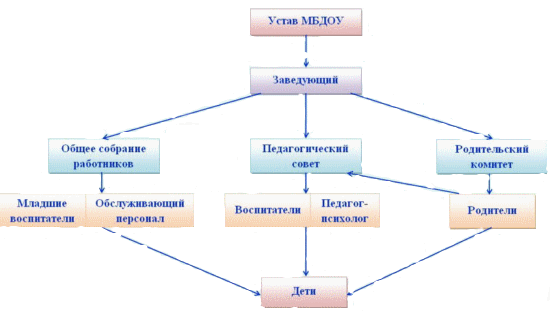 Раздел 3. Кадровое обеспечение.Уровень квалификации педагогических кадров является важнейшим ресурсом в обеспечении высокого уровня качества образования.      	 В настоящее время в учреждении работают 15 сотрудников, из них 6 педагогических работника.Анализ образовательного уровня, уровня квалификации и педагогический стаж педагогов является достаточным для квалифицированного обеспечения образовательного процесса. Количественный и качественный состав педагогических  работников на текущий учебный  год.               Дошкольное учреждение полностью укомплектовано кадрами.Курсы повышения квалификации в текущем году прошли 4 педагога. План переподготовки и аттестации  педагогических кадров имеется и является составной частью годового  плана.  В целом работа педагогического коллектива детского сада отмечается достаточной стабильностью и положительной результативностью. Ежегодно педагоги повышают свое мастерство в ходе прохождения аттестации, повышения квалификации, участие в различных конкурсах на разных уровнях.В условиях модернизации современной системы образования и реализации приоритетного национального проекта «Образование» возрастает роль инновационной деятельности, которая приобретает всё более массовый характер, т.к. возникает потребность существенного обновления содержания, на основе инновационных инициатив по приоритетным направлениям  образовательной деятельности. Исходя из этого, основной задачей методической работы является создание такой образовательной среды в учреждении, где бы полностью был реализован творческий потенциал педагога и педагогического коллектива.Инновационные технологии   На освоение и внедрение современных технологий  ориентирована методическая работа с кадрами. Коллектив МБДОУ внедряет новые технологии (здоровьесберегающая  технология, информационно – коммуникативная  технология, технологию проектирования и т. д.), которые направлены на реализацию Федеральных государственных образовательных стандартов к структуре основной общеобразовательной программы дошкольного образования. Это стало возможным благодаря активному участию педагогов в методических объединениях, семинарах, самообразования и постоянной готовности к познанию нового. Свой опыт  педагоги представляют коллегам и родителям на сайте учреждения.  Использование педагогами современных образовательных технологий является одним из условий  личностно – ориентированной образовательной среды, процесс проектирования которой происходит в МБДОУ, что способствует достижению современного качества образования.                Наиболее значимыми  в установлении инновационного режима работы МБДОУ являются следующие условия:- повышение квалификации  педагогических кадров способных к работе в инновационном режиме.- стимулирование и методическое сопровождение инновационной деятельности педагогов.Раздел 4. Структура содержания образования в ДОУ             Содержание воспитательно-образовательного процесса в детском саду  определяется примерной общеобразовательной программой  «От рождения до школы»  авторы: Веракса Н.Е., Васильева М.А.,  Комарова Т.С.   и парциальными программами, более полно отвечающими целям и задачам воспитания и обучения детей по основным направлениям их развития:   Специфика содержания образования, воспитания и развития воспитанников определяется введением в дошкольное образование регионального компонента.     Основные направления работы:МБДОУ детский сад №30 «Улыбка» является муниципальным образовательным учреждением общего вида, направленным на создание благоприятных условий для воспитания, развития и обучения всех детей с учётом их индивидуальных особенностей и возможностей, на охрану и укрепление здоровья дошкольников, совершенствование их физического развития, повышение защитных сил организма, улучшение физической и умственной работоспособности, на свободное сотрудничество воспитателей и детей друг с другом, воспитателей и родителей.Действия ДОУ строятся на принципах:демократизации,гуманизма,общедоступности,приоритета общечеловеческих ценностей,гражданственности,свободного развития личности,светского характера образования         Согласно программе развития детского сада одной из основных задач формирования социально-образовательного пространства является совершенствование образовательной среды, т.е.  совокупность условий оказывающих влияние на развитие ребенка в детском саду, на состояние его психического и физического здоровья, успешность его дальнейшего обучения, а также на деятельность всех участников образовательного процесса в ДОУ.Учебно-методическая оснащенность детского сада позволяет педагогам проводить воспитательно-образовательный процесс на достаточно хорошем уровне. Детский сад располагает учебно-методической литературой для реализации Программы дошкольного образования по направлениям развития детей:•    Познавательно - речевому развитию•    Художественно - эстетическому развитию•    Социально - личностному развитию•    Физическому  развитиюИмеется литература по внедрению ФГОС в структуру основной общеобразовательной программы ДОУ.        Имеется достаточно литературы по организации взаимодействия с родителями.  В системе взаимодействия участников педагогического процесса помогают действующие в детском саду семинары,  которые проводятся воспитателями  по наиболее актуальным и проблемным вопросам.Образовательная среда создана с учетом возрастных возможностей детей, зарождающихся половых склонностей и интересов и конструируется таким образом, чтобы ребенок в течение дня мог найти для себя увлекательное дело, занятие. В каждой возрастной группе созданы «уголки», которые содержат в себе познавательный и развивающий материал в соответствии с возрастом детей: конструирование, общение, театрализованного творчества, уединения, добрых дел, спортивный.         Для реализации гендерных подходов к воспитанию детей предметно-развивающая среда создана с учетом интересов мальчиков и девочек.  В течение 2019 учебного года проделана большая работа по оснащению образовательного процесса:• учебно-наглядным оборудованием•· оформление игровых площадок  Но наряду с этим, в связи с увеличением воспитанников встала необходимость в дополнительном приобретении современных методических пособий, игрового материалаРаздел 5. Учебный планВедущее направление деятельности детского сада - осуществление воспитательно-образовательного процесса в группах следующих видов:- в группах общеобразовательного вида для детей от 2 –х  до 7 лет;Организация учебно-воспитательного процессаОбеспеченность воспитательно-образовательного процесса по направлениям деятельности.             Учебный процесс в детском саду организовано осуществляется в соответствии с учебным планом, который составлен согласно требованиям нормативных документов Министерства Образования и Науки к организации дошкольного образования и воспитания, санитарно-эпидиологических правил и нормативов.Учебный план состоит из инвариативной с учетом недельной нагрузки и вариативной части, ориентирован на реализацию временных (примерных) требований к содержанию и методам воспитания и обучения, реализуемым в детском саду.              С целью переключения детей на творческую активность и динамическую деятельность для снятия физического и умственного напряжения повышения эмоционального тонуса организма в режим работ всех возрастных групп введено проведение ежедневных игровых пауз между занятиями, длительностью не менее 10 минут. Проведение физминуток является обязательным при организации совместной образовательной деятельности  статического характера, содержание их определяется каждым педагогом индивидуально.           Совместная образовательная деятельность, требующая  большой умственной нагрузки, планируется наиболее благоприятные дни (вторник, среда, четверг).            При организации педагогического процесса активно используются учебно-игровые методы и приемы, способствующие развитию и формированию познавательных интересов дошкольника.             В период адаптации к условиям детского сада, дети освобождаются от специально организованной деятельности. В этот период преобладает игровая деятельность. Обучению новому материалу впоследствии ведется индивидуально или подгруппами.                  Результативность работы педагогического коллектива определяется итогами диагностирования детей во всех возрастных группах. Диагностирование проводится 2 раза в год: в начале и конце учебного года. Материалом для сбора информации об уровнях развития детей служат диагностические карты, составленные на основе требований программ.Раздел 6. Социальный состав воспитанниковМБДОУ «Детский сад №30 «Улыбка» удовлетворяет образовательные потребности разных слоев населения.          Дошкольное учреждение принимает детей в возрасте от 2-х  до 7 лет. В настоящее время  функционируют 2  разновозрастные группы с общим количеством 35детей (на 1 сентября  2019 г.). Это:             Разновозрастная  группа «Капелька» – младшего дошкольного  возраста             Разновозрастная   группа «Солнечные лучики» - старшего дошкольного возрастаДошкольное учреждение посещают дети из 10 многодетных семей.Социальный состав воспитанников детского сада Учебный год                                                                                                                 2018-2019Количество  воспитанников за год (среднее)                                                                       35% воспитанников из полных   семей                                                                                   94%% воспитанников из неполных семей                                                                                    6%             %  воспитанников из многодетных семей                                                                             31%% воспитанников - инвалидов                                                                                                0%% воспитанников, в которых один или оба родителя инвалиды                                         6%% воспитанников матерей-одиночек                                                                                      6%Раздел 7.      Взаимодействие с родителями детей      Администрация МБДОУ создает условия для максимального удовлетворения запросов родителей по воспитанию, обучению и развитию детей, МБДОУ предоставляет качественные образовательные услуги, реализуя современные образовательные технологии, осуществляя здоровьесберегающую деятельность, консультационную помощь и сотрудничество с семьями воспитанников.     Анализ перспективных планов педагогов по работе с родителями обусловлен в большей степени использованием традиционных форм работы.В работе с родителями ситуация остается прежней. Нет заинтересованности отдельных родителей к сотрудничеству, хотя уровень посещения родительских собраний незначительно вырос. Хорошей формой работы с родителями в прошедшем учебном году стало проведение совместных мероприятий, организация тематических выставок  поделки из природного материала «Осень»,  «День защитника Отечества», «Мамин праздник».В дошкольном учреждении проводится специальная работа по адаптации детей. Взаимодействуя с педагогами, родители своевременно получают информацию о целях и задачах МБДОУ в области оздоровления, воспитания и обучения, о режиме питания, повседневной жизни ребенка в группе и во всем образовательном пространстве ДОУ. Родители могут проконсультироваться у педагогов и получить квалифицированную помощь для детей, имеющих проблемы в развитии.Одной из эффективных форм получения обратной связи с родителями стало анкетирование, изучения запросов семьи и своевременного выявления проблем и поиска их решения.Анализ анкет родителей детей по вопросам содержания ребенка в детском саду, получения знаний, умений и навыков  показал, что качество ухода и оздоровления, воспитания и обучения, которые дети получают в детском саду, в целом удовлетворяют родителей.   Исходя из вышеизложенного, считаем необходимым шире использовать, разнообразные формы и методы работы с родителями, наметив следующие направления работы:•  Расширение  информационного поле взаимодействия с семьями воспитанников через: использование СМИ, современные информационно-коммуникационных технологии.•  Создание новых форм взаимодействия с семьями воспитанников, более широкое вовлечение родителей дошкольников в систему воспитательного процесса.Родители (законные представители) привлекаются также к управленческой деятельности через общее родительское собрание, родительский комитет.Раздел 8. Анализ выполнения программы за 2019 учебный годСводная таблица результатов диагностики ЗУН детей  разновозрастных группМониторинг образовательного процесса показал следующие результаты:    Наличие низкого уровня усвоения детьми планируемых результатов Программы   объясняется тем, что дети не посещали МБДОУ в течение года из-за  ОРВИ и другими заболеваниями перенесёнными воспитанниками.Мониторинг образовательного процессаВсего выпускников в 2019 учебном году 11. Из них детей с высоким уровнем психических процессов и усвоения программы 59,2%, 40,8% со средним, с низким – 0%. При подготовке детей к школе педагоги Клименко Л.А. и Поленцова Л.А. формировали умения самостоятельно ставить и решать задачи, видеть перед собой цель и способы приближения к ней, выполнять упражнения, контролировать верность решения. Анализ данных диагностики показывает, что в дошкольном учреждении педагогический коллектив добился качественной реализации основной образовательной программы ДОУ. Раздел 9.  Медицинское обеспечениеМедицинское обслуживание воспитанников обеспечивает МБУЗ ЦРБ Матвеево-Курганского района на основании договора №31 от 09.01.2019г. В здании МБДОУ  имеется медицинский кабинет (6,0 кв.м). Кабинет оснащен необходимым оборудованием. Медицинское облуживание в саду осуществляет фельдшер Калашник Елена Николаевна. Контроль за состоянием здоровья детей ведётся заведующей и воспитателями. В их  функции входит: систематическое наблюдение за состоянием здоровья детей с целью выявления и предупреждения различных заболеваний, контроль за соблюдением санитарно-гигиенических норм, контроль за процессом физического воспитания, контроль за качеством питания, контроль за осуществлением своевременной вакцинации детей.  Большое внимание уделяется информированию родителей об оздоровительной работе в учреждении (стенды, содержащие информацию по профилактике различных заболеваний, антропометрические данные на детей, консультации по традиционным и нетрадиционным методам лечения различных заболеваний).Все сотрудники ДОУ раз в год проходят медицинский осмотр в поликлинике ЦРБ.Анализ заболеваемости и посещаемости за 2019 учебный годЧисло пропущенных по болезни дней одним ребенком – 4 дней.Распределение по группам здоровьяРаздел 10. Организация питанияКачество и организация питания        Организации питания в детском саду уделяется особое внимание, т.к. здоровье детей невозможно обеспечить без рационального питания.  Контроль за качеством питания разнообразием и витаминизацией блюд, закладкой продуктов питания, кулинарной обработкой, выходом блюд, вкусовыми качествами пищи, правильностью хранения и соблюдением сроков реализации продуктов питания осуществляет заведующий (в связи с  отсутствием медицинской сестры) детского сада. Согласно санитарно-гигиеническим требованиям соблюдение режима питания в детском саду организовано 4-х разовое питание детей:  завтрак, второй завтрак, обед, полдник.        При составлении меню-требования  заведующий  руководствуется разработанным и утвержденным 10- дневным меню (составлено пищевой ценности и калорийности), технологическими картами с рецептурами и порядком приготовления блюд с учетом времени года.        Важнейшим условием правильной организации питания детей является строгое соблюдение санитарно-гигиенических требований к пищеблоку и процессу приготовления и хранения пищи.       В целях профилактики пищевых отравлений и острых кишечных заболеваний работники пищеблока строго соблюдают установленные требования к технологической обработке продуктов, правил личной гигиены.Раздел 11. Обеспечение безопасности.Был проведен ряд мероприятий, направленных на формирование системы безопасности МДОУ. К ним можно отнести: инструктажи сотрудников по технике безопасности, по пожарной безопасности, по охране труда и т.д.; учебные тренировки по эвакуации из здания при пожаре и угрозе взрыва. В течение года во всех группах проведен ряд мероприятий для детей по основам безопасности жизнедеятельности (в соответствии с тематическим планированием).         Основным нормативно-правовым актом, содержащим положение об обеспечение безопасности участников образовательного процесса, является закон РФ «Об образовании», который в пп.3 ч.3 ст.32 устанавливает ответственность образовательного учреждения за жизнь и здоровье воспитанников и работников учреждения во время образовательного процесса.
Основными направлениями деятельности администрации детского сада по обеспечению безопасности в детском саду является:
- пожарная безопасность
- антитеррористическая безопасность
- обеспечение выполнения санитарно-гигиенических требований
- охрана труда.
В течение 2019 года  поддерживаются в состоянии постоянной готовности первичные средства пожаротушения: огнетушители, Соблюдаются требования к содержанию эвакуационных выходов. Согласно акту проверки учреждения в этом учебному году  нарушений требований пожарной безопасности в детском саду не выявлено.
В целях соблюдения антитеррористической безопасности в детском саду установлен сигнал тревожной кнопки.
   Был проведен ряд мероприятий, направленных на формирование системы безопасности МБДОУ. К ним можно отнести: инструктажи сотрудников по технике безопасности, по пожарной безопасности, по охране труда. Составлен план эвакуации детей, и схема оповещения работников на случай чрезвычайных происшествий  т.д.; учебные тренировки по эвакуации из здания при пожаре и угрозе взрыва.  В соответствии с требованиями СанПиН в полном объёме реализуется питьевой, тепловой и воздушный режим, о чем свидетельствуют акты надзорных организаций приемки МДОУ к новому учебному году.Раздел 12 . Социальная активность и социальное партнерство.         Решение всех задач, стоящих перед дошкольным учреждением, невозможно без тесного сотрудничества и партнерства с другими организациями. Прежде всего, это ближайшие дошкольные учреждения, с которыми происходит обмен той или иной информацией, необходимой для успешного решения многих рабочих вопросов.  В тесном контакте МБДОУ «Детский сад  №30 «Улыбка» находится  с Кульбаковской начальной сош, Кульбаковской  библиотекой.Раздел 13. Финансовое обеспечение функционирования и развития учреждения	Дошкольное образовательное учреждение имеет несколько источников финансирования: бюджетные средства, внебюджетные средства (родительская плата за содержание ребенка в детском саду) .	Внебюджетные средства используются на питание детей.  Бюджетные источники финансирования используются на  всё остальное ( на зарплату сотрудникам, на оплату коммунальных услуг, прочие услуги (договор на обслуживание пожарной сигнализации и тревожной кнопки), приобретение   хозяйственных и канцелярских товаров, на приобретение посуды и т.д. Раздел 14. Условия осуществления образовательного процесса	Для обеспечения полноценного развития и эмоционального благополучия детей педагоги большое внимание уделяли моделированию предметной развивающей среды, согласовывали требования к среде развития ребенка и реализуемым программам, учитывая  основную специфику МБДОУ . В течение учебного года были проведены смотры  «Оснащение развивающего пространства в группах»  в контексте основной и дополнительных программ. МБДОУ «Детский сад №30 «Улыбка» функционирует в помещении, отвечающем санитарно-гигиеническим, противоэпидемическим требованиям и правилам пожарной безопасности.Муниципальное бюджетное дошкольное образовательное учреждение «Детский сад №30 «Улыбка»  построено в 1987 году, здание одноэтажное, кирпичное. Территория ограждена забором. На территории детского сада расположена   спортивная площадка,  а также 2 групповые площадки с теневыми навесами, для организации прогулки с детьми дошкольного возраста. Здесь имеются: песочницы, качели, корабли,  гимнастические лестницы, баскетбольная стойка..   Территория детского сада озеленена насаждениями. Групповые помещения обеспечены мебелью и игровым оборудованием в достаточном количестве. Развивающая среда детского сада организована с учетом интересов детей и отвечает их возрастным особенностям. В ДОУ создана комфортная предметно-развивающая среда, соответствующая реализуемым образовательным программам, эстетическим и гигиеническим требованиям.  Помещения эстетично оформлены, создана обстановка, которая обеспечивает психологически комфортное пребывание детей в детском саду.  В  группах для организации жизнедеятельности детей  оборудованы:-уголок детского творчества;
- уголок уединения;
- уголок природы;
- спортивный уголок;
- театральный уголок;
- книжный уголок;
- игровые уголки для мальчиков и девочек;
- уголок детского экспериментирования.Для продуктивной и творческой деятельности детей и сотрудников МБДОУ  в образовательно-воспитательном процессе задействованы следующие технические средства обучения: компьютер, принтер, ксерокс, телевизор, DVD.В ДОУ имеются специальные помещения: групповые комнаты,   спальные, раздевальная, санузел, пищеблок,   прачечная, медицинский кабинет.Раздел 15. Перспективы деятельности ДОУ (с задачами на следующий учебный год)Деятельность коллектива ДОУ в течение 2019 учебного года в достаточной степени обеспечивала благоприятные условия для полноценного проживания детьми дошкольного детства, всестороннее развитие психических и физических качеств детей в соответствии с возрастными и индивидуальными особенностями. Работа коллектива ДОУ в течение   учебного года была разнообразной и многоплановой. Достигнутые результаты работы в целом соответствовали  поставленным в начале учебного года целям и задачам.                На современном этапе развития общества актуальной остается проблема обновления воспитательно-образовательного процесса в детском саду, ориентации образования на ребенка и его потребности, создание в ДОУ условий обеспечивающих максимальное развитие личности каждого воспитанника.Основные направления ближайшего развития ДОУРаздел 16. Заключение.Деятельность коллектива ДОУ в течение   учебного года была разнообразной и многоплановой. Достигнутые результаты работы в целом соответствовали  поставленным в начале учебного года целям и задачам.Муниципальное  бюджетное дошкольное образовательное учреждение «Детский  сад №30 «Улыбка» имеет  все необходимые условия для проведения воспитательно-образовательной работы с детьми на достаточно высоком современном уровне. Материально-техническая база учреждения, оснащение детского сада педагогическими, методическими пособиями и материалами дает возможность организовать жизнь детей так, чтобы каждому ребенку было комфортно, уютно, хорошо, чтобы дети каждый день с удовольствием посещали  детский сад. В  центре  нашей  огромной работы находится только ребенок.Это смысл и цель всей педагогической деятельности нашего коллектива.  Заведующий МБДОУ«Детский сад №30 «Улыбка»                                А.А.ПоленцоваПо образованиюПо образованиюПо образованиюПо квалификацииПо квалификацииПо квалификацииВысшее (кол-во,% от общего числа)Среднее спец. (кол-во,% от общего числа)Прочее.(кол-во, % от общего числа)Высшая (кол-во,% от общего числа)1 кат.(кол-во, % от общего числа)Соответствие с должностью)Педагогические работники (всего), в т.ч.2(33%)4 (67%)4(67%)2 (33%)- воспитатели3 (75%)- муз.   руководитель1 (25%)Педагог- психолог1 (25%)Программа «От рождения до школы» под редакцией Н.Вераксы.Программа художественного воспитания, обучения и развития детей 2-7 лет «Цветные ладошки» И.А. ЛыковойПрограмма развития музыкальности «Малыш» В.А. ПетровойПрограмма экологического воспитания дошкольников под редакцией С.Н.Николаева «Юный эколог».Программа по физическому воспитанию дошкольников «Физическая культура - дошкольникам» Л.Пензулаевой.Компоненты деятельностиПедагогические сотрудникиМедицинский персоналАдминистрацияРодители12345ОЗДОРОВИТЕЛЬНОЕ НАПРАВЛЕНИЕОЗДОРОВИТЕЛЬНОЕ НАПРАВЛЕНИЕОЗДОРОВИТЕЛЬНОЕ НАПРАВЛЕНИЕОЗДОРОВИТЕЛЬНОЕ НАПРАВЛЕНИЕОЗДОРОВИТЕЛЬНОЕ НАПРАВЛЕНИЕАдаптацияОказывают эмоциональную поддержку ребёнку. Способствуют постепенному привыканию к ДОУ. Узнают как можно больше об особенностях воспитания в семьеПредварительно узнают как можно больше об особенностях физического здоровья детей. Оказывают консультативную помощь педагогам по вопросам состояния здоровья ребёнка, родителям – по адаптации к условиям ДОУКоординирует работу медицинской, педагогической службой ДОУ с целью обеспечения щадящей адаптацииЭмоционально поддерживают ребёнка, оказывают педагогам помощь в адаптации малыша в детском саду.. Продумывают, какие любимые вещи, игрушки, книги возьмёт с собой малыш в группуСоздание условий для физического и психологического комфорта ребёнка в ДОУВырабатывают систему проведения режимных мероприятий. Создают благоприятный психологический климат в группе. Осуществляют личностно-ориентированный способ взаимодействия воспитателя с ребёнком.к ребёнкуОбеспечивают рациональный режим сна и питания и выполнение требований СанПиНаОбеспечивают руководство и контроль по созданию условий для создания физического и психологического комфорта ребёнка в детском садуСоблюдают дома режим сна и питания, принятые в детском садуСоблюдение режима двигательной активностиОсуществляют медико-педагогическое сопровождение ребёнка в ДОУОсуществляют медико-педагогическое сопровождение ребёнка в ДОУОсуществляют медико-педагогическое сопровождение ребёнка в ДОУСоздают условия для спонтанной двигательной активности в детском саду для переживания «мышечной радости». Проводят двигательные пятиминутки после интенсивной интеллектуальной нагрузки в течение дняОсуществляют медико-педагогический контроль за соблюдением режима двигательной активностиОсуществляют медико-педагогический контроль за соблюдением режима двигательной активностиСоблюдают режим прогулок. Дают возможность ребёнку во время прогулок свободно двигатьсяФизкультурные занятия, спортивные праздники, досугиСоблюдают программные и возрастные требования при организации и проведении физкультурных занятий и утренних гимнастик. Оказывают необходимую консультативную помощь родителям с целью формирования у детей интереса к систематическим занятиям, спортивным упражнениям. Осуществляют индивидуальный подход к детям с ослабленным здоровьем.Контролируют соблюдение санитарно-гигиенических норм проведения занятийСоздают материально-технические условия, обеспечивающие качественное проведение УВП на физкультурных занятияхВместе с ребёнком приобщаются к различным видам спортаФормирование основ здорового образа жизниУчат детей умываться, летом мыть ноги перед сном, следить за состоянием рук, мыть руки после прогулки, пользоваться унитазом и туалетной бумагой, правильно применять предметы индивидуального пользования, пользоваться расчёской, полотенцем, носовым платком и т. д., формируют привычку к ЗОЖ на занятиях.Осуществляют контроль над работой сотрудников ДОУ по формированию культурно-гигиенических навыковСоздают условия для безопасного труда и безопасной жизнедеятельности детей в ДОУ. Контролируют соблюдение культурно-гигиенических норм и правил на занятияхВ домашних условиях поддерживают привычки, выработанные в детском саду. Эмоционально поощряют ребёнка за проявление самостоятельностиЛетняя оздоровитель-ная  компанияОбеспечивают максимальное пребывание детей на свежем воздухе. Организуют активный отдых на прогулке, походы, экскурсии на природуКонсультируют педагогов и родителей по обеспечению безопасности детей в летний период (солнечный удар, укусы насекомых, отравление грибами и ягодами). Оказывают помощь, следят за витаминизацией блюдМатериально обеспечивают летнюю оздоровительную компаниюСоблюдают требования, предъявляемые детским садом:- к одежде- к головным уборам- питанию.Организуют активный отдых ребёнкаЗакаливаниеОбеспечивают систематичность, качество проведения закаливающих процедур. Контролируют родителей по профилактике заболеваний в домашних условияхОсуществляют медико-педагогический контроль над проведением закаливающих процедур. Проводят анализ эффективности применения закаливанияОсуществляют медико-педагогический контроль над проведением закаливающих процедур. Проводят анализ эффективности применения закаливанияОбеспечивают непрерывность закаливающих процедур в дни непосещения ребёнком ДОУПрофилактика нарушений осанкиЧередуют занятия, дающие интенсивную нагрузку, с двигательной активностью. Следят за обувью и позой детей за столом, во время игр и т. д. Снабжают родителей комплексами упражнений для домашнего выполненияЧередуют занятия, дающие интенсивную нагрузку, с двигательной активностью. Следят за обувью и позой детей за столом, во время игр и т. д. Снабжают родителей комплексами упражнений для домашнего выполненияСледят за состоянием мебели для детей, спортивным оборудованиемВыполняют рекомендованные упражнения, правильно подбирают обувь для ребёнка. Контролируют позу ребёнка в домашних условиях, ограничивают время просмотра телевизионных передачПОЗНАВАТЕЛЬНО-РЕЧЕВОЕ НАПРАВЛЕНИЕПОЗНАВАТЕЛЬНО-РЕЧЕВОЕ НАПРАВЛЕНИЕПОЗНАВАТЕЛЬНО-РЕЧЕВОЕ НАПРАВЛЕНИЕПОЗНАВАТЕЛЬНО-РЕЧЕВОЕ НАПРАВЛЕНИЕПОЗНАВАТЕЛЬНО-РЕЧЕВОЕ НАПРАВЛЕНИЕРазвитие познавательных процессов у детей: воображения, внимания, восприятия, мышления, речи, познания самого себяОрганизуют различные виды деятельности с учётом возрастных особенностей детей. Ведут учёт индивидуальных особенностей развития детей при организации УВП. Осуществляют развитие психических процессов у детей с учётом непрерывности образованияСоблюдают гигиенические нормы и требования при организации УВПОбеспечивают развивающее образовательное пространство ДОУСтремятся быть информированными о жизни ребёнка в группе, поддерживают его интерес к познанию нового. Информируют воспитателя об интересах своего ребёнкаРазвитие познавательных процессов у детей: воображения, внимания, восприятия, мышления, речи, познания самого себяОрганизуют различные виды деятельности с учётом возрастных особенностей детей. Ведут учёт индивидуальных особенностей развития детей при организации УВП. Осуществляют развитие психических процессов у детей с учётом непрерывности образованияОсуществляют контроль за соблюдением безопасной жизнедеятельности детей в УВПОсуществляют контроль за соблюдением безопасной жизнедеятельности детей в УВПСтремятся быть информированными о жизни ребёнка в группе, поддерживают его интерес к познанию нового. Информируют воспитателя об интересах своего ребёнкаРазвитие познавательных процессов у детей: воображения, внимания, восприятия, мышления, речи, познания самого себяОрганизуют различные виды деятельности с учётом возрастных особенностей детей. Ведут учёт индивидуальных особенностей развития детей при организации УВП. Осуществляют развитие психических процессов у детей с учётом непрерывности образованияКоординирует программы обучения и воспитания в детском саду и начальной школе с целью обеспечения непрерывности образованияСтремятся быть информированными о жизни ребёнка в группе, поддерживают его интерес к познанию нового. Информируют воспитателя об интересах своего ребёнкаРазвитие кисти рукиРазвивают мелкую моторику рук ребёнка при помощи игровых упражнений, введение некоторых элементов ручного и художественного трудаОсуществляют контроль за проведением мероприятий по развитию кисти руки ребёнкаДают детям в домашних условиях (под контролем взрослых) вырезать ножницами, шить иголкой с большим ушком, лепить и т. п.Развитие ребёнка как субъекта познания: его любознательности, инициативности, самостоятельностиПоддерживают интерес у ребёнка к поиску новых впечатлений, применяют разные способы действий в поиске ответов на возникшие у ребёнка вопросы, решают проблемные ситуацииОсуществляет переход ребёнка из объекта в субъект воспитания через реализацию программы воспитания и обученияПоддерживают ребёнка в проявлении его любознательностиСОЦИАЛЬНО-ЛИЧНОСТНОЕ НАПРАВЛЕНИЕСОЦИАЛЬНО-ЛИЧНОСТНОЕ НАПРАВЛЕНИЕСОЦИАЛЬНО-ЛИЧНОСТНОЕ НАПРАВЛЕНИЕСОЦИАЛЬНО-ЛИЧНОСТНОЕ НАПРАВЛЕНИЕСОЦИАЛЬНО-ЛИЧНОСТНОЕ НАПРАВЛЕНИЕВоспитание заинтересованного и уважительного отношения к взросломуПридерживаются психологически-корректного стиля общения. Добиваются уважения и доверия детей, стараются быть партнёром по ситуативно-деловому и внеситуативно-личностному общению. Являются источником интересной информации, заботливыми помощниками и защитниками.Придерживаются психологически-корректного стиля общения. Добиваются уважения и доверия детей, стараются быть партнёром по ситуативно-деловому и внеситуативно-личностному общению. Являются источником интересной информации, заботливыми помощниками и защитниками.Придерживаются психологически-корректного стиля общения. Добиваются уважения и доверия детей, стараются быть партнёром по ситуативно-деловому и внеситуативно-личностному общению. Являются источником интересной информации, заботливыми помощниками и защитниками.Выступают для ребёнка примером для подражания. Стараются всегда отзываться на проявляемую им инициативу в общении, дают ребёнку возможность встречаться и общаться с широким миром взрослых, которые окружают семью.Освоение взаимосвязей с социальным миромЗнакомят детей с нормами поведения в общественных местах, обучают правилам обращения к старшим. Формируют основы соблюдения этикетаПоддерживают в семье основы этикета. Учат ребёнка этикету общения со взрослыми в непосредственной беседе и по телефонуФормирование представлений о жизни взрослыхРассказывают о различных профессиях, обсуждают особенности жизни человека в семье, семейные роли мужчины и женщиныОбеспечивает содержательное общение взрослого с ребёнком, организует экскурсии, походы, посещение выставок и театрыРассказывает о своей работе, об отношениях людей, берут ребёнка с собой в магазин, на почту и т. д.Закладывание доброжелательного отношения к сверстникамОбеспечивают потребность ребёнка в общении со сверстниками. Побуждают детей проявлять сочувствие, оказывать помощь друг другу. Формируют положительный образ группы как носителя моральных норм. Рассказывают родителям о поведении ребёнка в группе. Побуждают старших детей заботиться о младших, воспитывают терпимость и уважение к детям, независимо от их физических особенностейИсследует взаимоотношение детей в группе, уровень благополучия ребёнка в коллективеРазговаривают с ребёнком о его друзьях, жизни в коллективе сверстников в детском саду. Обсуждают с педагогами статус ребёнка в группе, его поведение в коллективе, порицают любые проявления, негативного отношения к человеку с физическими недостаткамиВыработка навыков общения со сверстникамиУчат детей вести конструктивный диалог – договариваться, планировать действия, распределять роли и т. д. Приучают использовать нормативные способы разрешения конфликтов. Формируют психологическую устойчивость в случае неуспехаСоздаёт и обеспечивает условия для дальнейшего внедрения в практику УВП социоигровых подходовПродолжают воспитывать умение подчиняться общему правилу, контролируют проявления эмоций в поведенииВоспитание бережного отношения к природеФормируют детскую любознательность к природным проявлениям, учат понимать причинно-следственные связи и взаимосвязи природы. Закладывают основы экологической культурыКонсультируют родителей по экологии одежды, питания, жилищаКоординируют работу педагогического коллектива по формированию экологических навыковДемонстрируют ребёнку экологически-ориентированное поведениеФормирование положительного самоощущенияРазвивают чувство собственного достоинства, осознание своих прав и свобод (наличие собственного мнения, право выбирать друзей, игрушки, виды деятельности, иметь личные вещи, по собственному усмотрению использовать личное время)Организует изучение нормативно-правовых документов по защите прав ребёнка с педагогами и родителями. Ведёт контроль за их соблюдениемВоспитание чувства ответственности у детейСпособствуют развитию у детей чувства ответственности за другого человека, общее дело, данное словоКоординирует работу всех специалистов ДОУ с целью выработки единых требований к воспитанию ответственности у детейВыполняют рекомендации специалистов ДОУ. Выступают для ребёнка примером для подражанияНаправленность программНаличие спец. помещенийИмеющееся оборудованиеДидактический материалИноеРазвитие игровой деятельностиГруппыПрогулочные площадкиИгры: сюжетно-ролевые, дидактические, настольно-печатные.Игрушки:Сюжетные,игрушки-животные, технические, игрушки-забавыПирамидки, башенки, матрешки,мозаика, конструкторыБросовый материал: коробочки, палочки, камешки,пробки. Каштаны и шишки.Физическое развитие и здоровье спортивная площадка. Игровые площадки  лесенка-стремянка, скамейки гимнастические, разные, дуги для  лазания, мишени разные, мячи разные, обручи, палки гимнастические, шнуры, скакалки, мешочки с песком, кегли, городки,  кольцебросыполоса препятствийНестандартное оборудованиеПознавательное развитиеГрупповые комнаты, игровые площадки, цветникиКлассная доска,  телевизор, музыкальный центр, видеомагнитофонДемонстрационный материал, раздаточный материал, детская литература, картины, аудио и видеокассеты, фотоальбомыХудожественно-эстетическое развитиеГрупповые комнаты, Пианино, телевизор, музыкальный центр, детские музыкальные и шумовые инструментыКартины, дидактические игры, настольно-печатные игры, изделия народных промысловРаздел программыУровни (%)Уровни (%)Уровни (%)Уровни (%)Уровни (%)Уровни (%)Раздел программыВысокийВысокийсреднийсреднийнизкийнизкийРаздел программы201920192019Развитие речи28723ФЭМП25752Изодеятельность4060-Конструирование3862-ИТОГО32,764,82,5№ п\пУровень (%)Уровень (%)Уровень (%)№ п\пВСН1Познавательно - речевое развитие6634-2Художественно - эстетическое развитие7228-3Социально – коммуникативное  развитие4357-4Физическое развитие5644-Итого:59,240,8-2019Число детей по списку35Средняя посещаемость одним ребенком151Число дней проведенных в ДОУ5287Число дней пропущенных по болезни1634Учебный годВсегодетейГруппы здоровьяГруппы здоровьяГруппы здоровьяГруппы здоровьяУчебный годВсегодетей1 группа   %2 группа    %3 группа     %4 группа%2018 -20193514 (40%)20 (57%)1(3%)Направление развития ДОУОсновные мероприятияАктивизировать работу по социально-коммуникативному развитию воспитанников в условиях реализации  ФГОС ДО через инновационные технологии.Формировать систему эффективного взаимодействия с семьями воспитанников. Совершенствовать работу по развитию речевой активности детей через внедрение новых педагогических технологий и развитие центров познавательно- речевой активности детей.Активизировать работу по социально-коммуникативному развитию воспитанников в условиях реализации  ФГОС ДО через инновационные технологии.Повышение  квалификации  педагогических работников ДОУ-Организация постоянно действующих семинаров для педагогов по актуальным вопросам воспитания и развития дошкольников-Поощрение творчески мыслящих и работающих педагогов- Повышать профессиональную компетенцию педагогов посредством совершенствования методической службы.Совершенствование материально-технической базыСовершенствование предметно-развивающей среды в соответствии с ФГОС ДО.